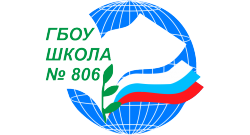 Сценарий образовательной ситуации в подготовительной к школе группе «Крепыши»ГБОУ школы 806 дошкольное отделение 7 группа 31Составила воспитатель  Мазаева Марина ВячеславовнаТип образовательной ситуации:  «Открытие нового знания»Тема: «Рисование в технике «Эбру»»Цель: формирование представлений детей о новом нетрадиционном способе рисования в технике «Эбру». Образовательные задачи: Развивать познавательную активность детей путем экспериментирования в изодеятельности;Развивать эстетическое восприятие, фантазию,  творческое воображение, художественные интересы и способности;Сформировать  опыт  самостоятельного  преодоления  затруднения  под  руководством  воспитателя  на  основе  рефлексивного  метода,  закрепить  способ  действий  « если  что – то  не  знаю,  придумаю  сам  (спрошу  у  того,  кто  знает.)Формировать у детей представление о способе получения рисунка на воде. Закреплять знания и умения детей по смешиванию цветов и получению новых оттенков;Побуждать детей к самостоятельной передаче образов предметов, используя доступные им средства выразительности (пятно, цвет, декор), по созданию композиции.Воспитывать навыки сотрудничества, взаимодействия, оценки и самооценки результатов изобразительной деятельности; Логическая основа образовательной ситуации:Новое знание – способ рисования в технике «Эбру».Индивидуальное затруднение ребенка на занятии состоит в том, что он не может нарисовать на воде.Причина затруднения детей – незнание способа получения рисунка на воде.Цель деятельности детей (на этапе ОНЗ) – научиться рисовать на водеРезультат – освоение нового способа рисования, выполнение «детской» цели.Материалы к занятию:Демонстрационные: Презентация «Рисование в технике «Эбру»Спокойная музыка для сопровождения продуктивной деятельности детей.КартиныРаздаточные:Набор «Эбру» (Лотки, краски, загуститель, вязальные спицы, вилки одноразовые, салфетки, бумага);Ход образовательной ситуации1. Введение в ситуациюОбразовательная задача: мотивировать детей на включение в деятельность.Воспитатель собирает вокруг себя детей: Ребята, день у нас сегодня не совсем обычный, к нам пришло много гостей, поздоровайтесь с ними и улыбнитесь.А сейчас мне бы очень хотелось узнать, с каким настроением вы пришли сегодня в детский сад. Мы с вами знаем, что у каждого настроения свой цвет. Выберите, пожалуйста, тот цвет, который покажет, какое настроение у вас сегодня. И расскажите почему.Я очень рада, что вы все выбрали яркие и сочные цвета, а это значит, что настроение у всех отличное!  Ребята, а вы любите рисовать? 2. Актуализация знанийОбразовательные задачи: Развивать познавательную активность детей путем экспериментирования в изодеятельности; развивать эстетическое восприятие, фантазию,  творческое воображение, художественные интересы и способности;- А с помощью чего вы рисуете? (краски, мелки, фломастеры, уголь и т.д.)-А на чем можно рисовать? (бумага, ткань, кожа, береста, камни….)3. Затруднение в ситуацииОбразовательные задачи: организация анализа детьми возникшей ситуации, формирование опыта фиксации детьми затруднения в собственной деятельности и выявления места и причины затруднения.- А можно ли рисовать на воде?Сможете вы нарисовать изображение на воде? (Нет, да – попробуйте, вот краски, вот вода…..) Как вы думаете, почему не сможем? (Потому что на воде краски растворяются). А как вы думаете, можно все-таки нарисовать на воде и что нам нужно сделать, чтобы нарисовать на воде? (спросить, прочитать, узнать секрет рисования на воде).Хотите научиться? Сможете это сделать?4. Открытие нового знанияОбразовательные задачи: Формировать у детей представление о способе получения рисунка на воде. Закреплять знания и умения детей по смешиванию цветов и получению новых оттенков; Побуждать детей к самостоятельной передаче образов предметов, используя доступные им средства выразительности (пятно, цвет, декор), по созданию композиции. Как узнать то, что не знаешь, но очень хочешь узнать? (Спросить у того, кто знает, самим догадаться…). А что интереснее? (Самим догадаться). Попробуем догадаться сами.Как вы думаете, как может получиться рисунок на воде, чтобы он как бы прилип потом к бумаге? (использовать клей) Молодцы, ребята! Вы сами открыли для себя новый способ рисования. У художников он называется  рисование  в технике «Эбру».И сейчас мы посмотрим презентацию, как действительно научиться рисовать в этой технике.5. Введение нового знания в систему знанийОбразовательные задачи: формирование умения детей самостоятельно применять усвоенные знания и способы действия для решения новых задач: передавать образы предметов, используя доступные им средства выразительности, создавать композиции по образцу.Давайте вспомним, с чего нам надо начать свой рисунок?Берем лоток с подготовленной жидкостью и палочку, на кончик палочки набираем краску и слегка касаемся поверхности воды (можно поставить несколько точек, в зависимости от задуманного). И потом начинаем воплощать задуманное. (показ воспитателя).- А сейчас подходите к своим местам и попробуйте сами нарисовать рисунки этой техникой, смешивать цвета, расчерчивать линии с помощью вилки и спицы.6. Осмысление.Образовательная задача: формирование первичного опыта детей по фиксации достижения цели и выявления условий, которые позволили е достичь. Вы смогли научиться рисовать на воде? (Да). Что вам помогло выполнить эту работу? (Знание, как рисовать в этой технике) Вам понравилось рисовать новым способом? (Конечно) Я рада, что вы открыли для себя этот необычный способ рисования,  и он вам понравился. Теперь вы сами сможете научить своих друзей так рисовать.ДЕПАРТАМЕНТ ОБРАЗОВАНИЯ ГОРОДА МОСКВЫГОСУДАРСТВЕННОЕ  БЮДЖЕТНОЕ ОБЩЕОБРАЗОВАТЕЛЬНОЕ УЧРЕЖДЕНИЕГОРОДА МОСКВЫ «ШКОЛА № 806»ДЕПАРТАМЕНТ ОБРАЗОВАНИЯ ГОРОДА МОСКВЫГОСУДАРСТВЕННОЕ  БЮДЖЕТНОЕ ОБЩЕОБРАЗОВАТЕЛЬНОЕ УЧРЕЖДЕНИЕГОРОДА МОСКВЫ «ШКОЛА № 806»121351,  Москва, ул. Полоцкая, дом 21  ОКПО  55226085                                                 ИНН/КПП 7731173523/773101001                                                                           ОГРН 1027700507306Тел.(495) 417 – 92 – 20Факс: (495) 416 – 04 – 20Е-mail:806@edu.mos.ruСайт: http://sch806.mskobr.ru/